ГБУЗ СО «Ревдинская городская больница» (сертификат соответствия № 3 СМ-В607-00376 от 31.12.2011г. (орган по сертификации: ГБУЗ СО «Территориальный консультативно-методический центр лицензирования медицинской деятельности») и лицензия на осуществление медицинской деятельности № ЛО-66-01-005570 от 30.08.2018г., выданная Федеральной службой по надзору в сфере здравоохранения и социального развития), именуемая в дальнейшем «ИСПОЛНИТЕЛЬ», в лице главного врача Овсянникова Евгения Викторовича, действующего на основании Устава и гражданин /гражданка/ (фамилия, имя, отчество или код) именуемый (ая) в дальнейшем «ПОТРЕБИТЕЛЬ»,  заключили настоящий договор о нижеследующем:ПРЕДМЕТ ДОГОВОРА1.  (код услуги)                                                                                 (наименование услуги)                                               (цена в рублях)        (колич.)ПРАВА И ОБЯЗАННОСТИ СТОРОНИСПОЛНИТЕЛЬ обязуется предоставить, а ПОТРЕБИТЕЛЬ принять и оплатить платную медицинскую услугу в соответствии с условиями настоящего договора.ИСПОЛНИТЕЛЬ обязуется предоставить платную услугу, соответствующую требованиям, предъявляемым к методике диагностических исследований профилактики и лечению заболеваний.Срок предоставления услуги  Расчеты ПОТРЕБИТЕЛЯ с ИСПОЛНИТЕЛЕМ осуществляются через кассу с использованием кассового аппарата, в соответствии с расценками прейскуранта цен, с выдачей чека ПОТРЕБИТЕЛЮ.ИСПОЛНИТЕЛЬ предоставляет ПОТРЕБИТЕЛЮ информацию о результатах обследования, диагнозе и методах лечения только при условии предъявления кассового чека.Окончание срока действия договора является выполнение видов медицинских услуг, перечисленных в договоре.ПОТРЕБИТЕЛЬ с порядком, условиями и оплатой указанных медицинских услуг ознакомлен.ИСПОЛНИТЕЛЬ несет ответственность перед ПОТРЕБИТЕЛЕМ за качество оказанной услуги.ИСПОЛНИТЕЛЬ обязуется исправить за свой счет недостатки, возникшие по его вине.Все споры и разногласия по договору решаются в установленном действующим законодательством порядке.РЕКВИЗИТЫ ИСПОЛНИТЕЛЯ: ОГРН 1136684005920 зарегистрирован инспекцией ФНС России по г.Ревда Свердловской области 03.10.2013г., Министерство финансов Свердловской области (ГБУЗ СО «РГБ» л/с 230113004790) г.Ревда, ул.О.Кошевого, 4. Р/с. 40601810600003000001, РКЦ Единый г.Екатеринбург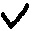 Главному врачу ГБУЗ СО «РГБ» Овсянникову Е.В.От  ЗАЯВЛЕНИЕПрошу провести медицинский осмотр за счет моих собственных средств.С п.2 Информационного письма Министерства здравоохранения Свердловской области от 05.04.2005г. №01-28/277 ознакомлен и знаю, что средства, затраченные мной на проведение данного осмотра согласно ст.69; 212; 213 ТК РФ обязан возместить мне работодатель._________________________(подпись)АКТвыполненных работНастоящий акт свидетельствует о том, что , представителем ИСПОЛНИТЕЛЯ предоставлена ПОТРЕБИТЕЛЮ платная медицинская услуга согласно договора № . На сумму    рублей. Услуга предоставлена качественно и в полном объеме.РАБОТУ ПРИНЯЛ: Представитель ПОТРЕБИТЕЛЬ					______________________					 	(подпись)№  г.РевдаДата рождения:  Зарегистрирован: Зарегистрирован: 